Заблуждения взрослых о детском суициде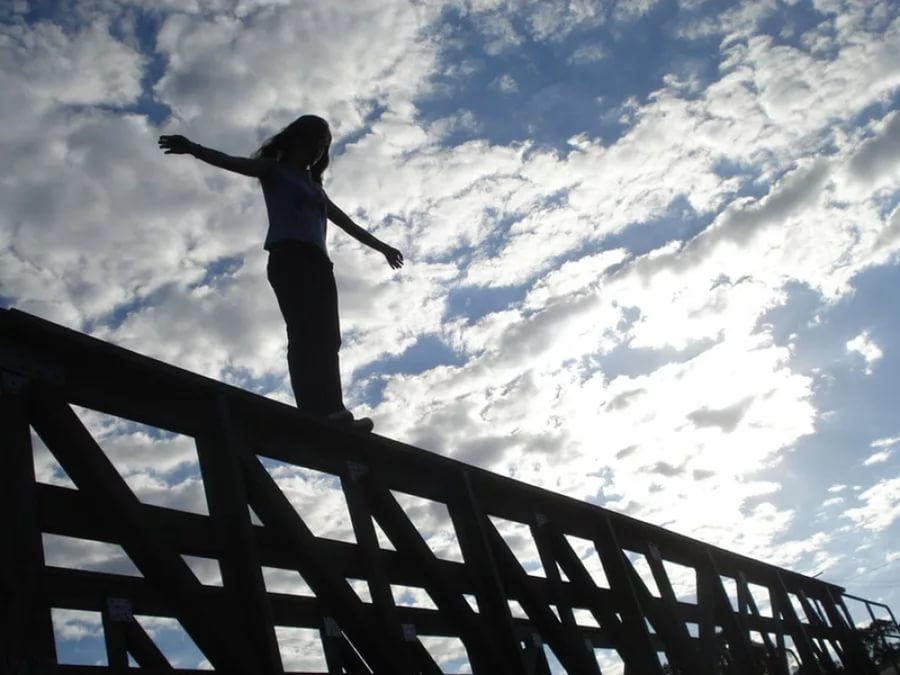 Первая помощь при суициде.Если Вы стали свидетелем самоубийства, а у Вас нет времени на преодоление собственного эмоционального шока, нужно принять быстрые действия.Необходимо вызвать помощь по телефону: 112.Попытаться оказать первую доврачебную помощь.При повешении часто травмируются шейные позвонки, потому, после того как пострадавшего вынули из петли, надо избегать резких движений.Если нет пульса, проводить непрямой массаж сердца и искусственное дыхание до прибытия бригады скорой помощи.При отравлении – вызвать рвоту, если человек в сознании! При бессознательном состоянии следить за проходимостью дыхательных путей и повернуть голову на бок, чтобы не запал язык.Если пострадавший может глотать, принять 10 таблеток актированного угля.Если пострадавший в сознании – необходимо поддерживать с ним постоянный!!контакт, психологически не оставляя его одного!!!Типичные ошибки и заблуждения, бытующие среди взрослых, которые затрудняют профилактику самоубийств.Заблуждение1. Самоубийства совершаются в основном психически ненормальными людьми.Заблуждение 2. Самоубийства предупредить невозможно. Тот, кто решил покончить с собой, рано или поздно это сделает.Заблуждение 3. Если человек открыто заявляет о желании покончить с собой, то он никогда не совершит самоубийства.Заблуждение 4. Если загрузить человека работой, то ему некогда думать о самоубийстве.Заблуждение 5. Чужая душа – потемки. Предвидеть попытку самоубийства невозможно.Заблуждение 6. Существует некий тип людей, склонных к самоубийству.Заблуждение 7. Не существует никаких признаков, которые указывали бы на то, что человек решился на самоубийство.Заблуждение 8. Решение о самоубийстве приходит внезапно, без предварительной подготовки.Признаки готовящего самоубийства.Приведение своих дел в порядок – раздача ценных вещей, упаковывание. Человек мог быть неряшливым, и вдруг начинает приводить всё в порядок. Делает последние приготовления.Прощание. Может принять форму благодарности различным людям за помощь в разное время.Внешняя удовлетворённость – прилив энергии. Если решение покончить с собой принято, а план составлен, то мысли на эту тему перестают мучить.Письменные указания (в письмах, записках, дневнике).Словесные указания или угрозы.Вспышки гнева у импульсивных подростков.Потеря близкого человека.Уход из дома.Бессонница.Самоубийство ребёнка часто бывает полной неожиданностью для родителей. Помните, дети решаются на это внезапно!Признаки, предупреждающие о возможности суицида:Перемены в поведении – уединение, рискованное поведение.Проблемы в учёбе – падение успеваемости, эмоциональные взрывы, засыпание на уроках.Признаки депрессии – перемены в питании и времени сна, беспокойство, безнадежность.Чувство вины, потеря интереса.Устные заявления – «Я желаю быть мёртвым», «Оставь меня в покое».Темы о смерти – накопительный интерес к данной тематике, усиленное внимание к оккультизму, тяжёлому металлу в музыке;Вызывающая одежда.Предыдущая суицидальная попытка.Подростки практически не умеют (и не способны) справляться с трудностями.Сексуальное или физическое злоупотребление.Употребление, а в последствие, и злоупотребление алкоголем.Неожиданная беременность.Наличие среди знакомых тех, кто ранее практиковал суицид.